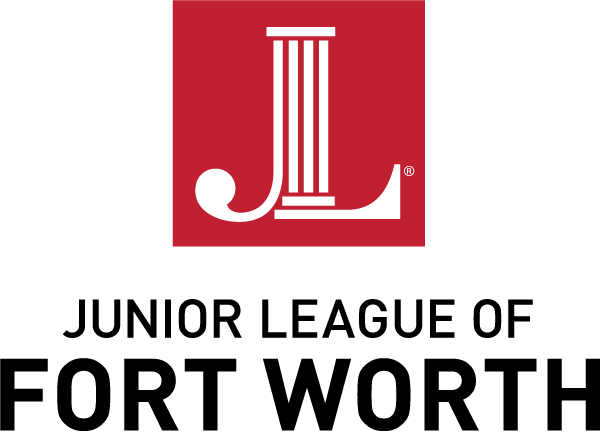  2019-2020 Partnership Applications & OpportunitiesJLFWCommitteeVolunteers?Funding?Application DescriptionProjectsYYDeadline: Friday, May 31, 2019Application includes request for funding and a volunteer component (can be related or unrelated to the funding request). Each JLFW volunteer to complete 50 hours. Available online for download; submitted via email and hard copy to JLFW office.
Contact: Amanda Baker, Project Research & Development Chair               jlfwprojects@gmail.com PlacementsYNDeadline: Friday, May 31, 2019Application is for volunteers only. Each JLFW volunteer to complete 50 hours of service in a particular program. Submissions received online.Contacts: Mindy Hollan                & Aarti Puskoor, Placement Co-Chairs               jlfwplacement@gmail.com Done-in-a-DayYNDeadline: At least 60 days prior to eventOnline application is for short-­term volunteer requests only. Each JLFW volunteer to complete a 3-hour shift.Contacts: Danielle Dollahite                & Elizabeth Knuckley, Done-in-a-Day Co-Chairs               jlfwdiad@gmail.com Day of GivingYNDeadlines:Friday, September 27, 2019 – for FALL Day of Giving to be held on November 2, 2019Friday, February 21, 2020 – for SPRING Day of Giving     to be held on April 4, 2020Online application for community--wide day of volunteer service. To be completed by JLFW volunteers in 3–hour shifts.Contacts: Kristina Robertson                & Rachel Phillips, Day of Giving Co-Chairs               dayofgivingjlfw@gmail.com ConCommunityOpportunityFund GrantsNYDeadline: Ongoing/rollingEmergency Fund Grants – Requests for critical or urgent need funds that typically do not exceed $2,500 per requestCommunity Sponsorship Grants – Requests for event sponsorships not to exceed a JLFW annual total of $10,000Contact: Brittyn Brender, Assistant Finance Vice President              cofjlfw@gmail.com